ЧЕРКАСЬКА ОБЛАСНА РАДАГОЛОВАР О З П О Р Я Д Ж Е Н Н Я03.08.2020                                                                                       № 330-рПро оголошення конкурсуна зайняття посади директоракомунального закладу«Черкаський геріатричний пансіонатЧеркаської обласної ради»Відповідно до статті 55 Закону України «Про місцеве самоврядування
в Україні», рішення обласної ради від 07.09.2018 № 24-10/VІІ «Про проведення конкурсного відбору кандидатів на посади керівників підприємств, установ, закладів спільної власності територіальних громад сіл, селищ, міст Черкаської області»:1. Оголосити конкурс на зайняття посади директора комунального закладу «Черкаський геріатричний пансіонат Черкаської обласної ради».2. Установити 07 вересня 2020 року датою проведення конкурсного відбору на посаду директора комунального закладу «Черкаський геріатричний пансіонат Черкаської обласної ради».3. Юридичному відділу виконавчого апарату обласної ради підготувати проєкт розпорядження голови обласної ради про утворення конкурсної комісії
з проведення конкурсного відбору на зайняття посади директора комунального закладу «Черкаський геріатричний пансіонат Черкаської обласної ради»
після завершення терміну подачі кандидатур до складу конкурсної комісії.4. Контроль за виконанням розпорядження покласти на першого заступника голови обласної ради ТАРАСЕНКА В.П. та юридичний відділ виконавчого апарату обласної ради.Голова									А. ПІДГОРНИЙ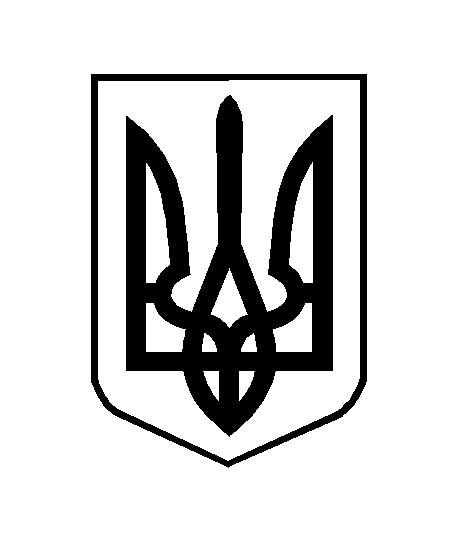 